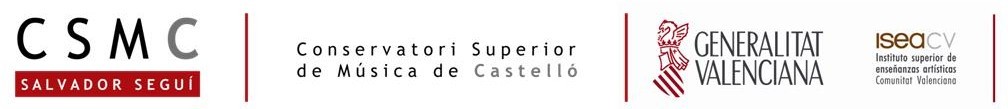 DIPÒSIT DEL TFG/TFMDades de l’estudiant/a:Cognoms:   	Nom:	DNI:   	Adreça:	Població:    	e-mail:	Tlf.:   	Comunica les següents dades relatives al seu TFG/TFM:Títol del treball:   	–––––––––––––––––––––––––––––––––––––––––––––––––––––––––Tutor/a:  	Departament al que està adscrit:   	Convocatòria de lectura i defensa:	( ) 1ª, juny 20	( ) 2na, juliol 20Lliurament:( ) 1 còpia en format electrònic (pdf) destinat al repositori del Conservatori Superior de Música “Salvador Seguí” de CastellóAdvertència: el dipòsit del TFG/TFM suposa que l’alumne accepta i es compromet a fer-ne arribar abans de la lectura i defensa i dins del termini habilitat, un exemplar en format electrònic (pdf) a cada membre del tribunal (3 en total) perquè puguen valorar-los en temps i forma. La defensa dels treballs creatiu-performatius inclourà la presentació d’un portafoli amb el material utilitzat    en el desenvolupament del treball i un enregistrament de l’obra o les obres analitzada/es en format digital.Castelló, a	de	20Vist i plau del tutor/a	L’estudiant/a